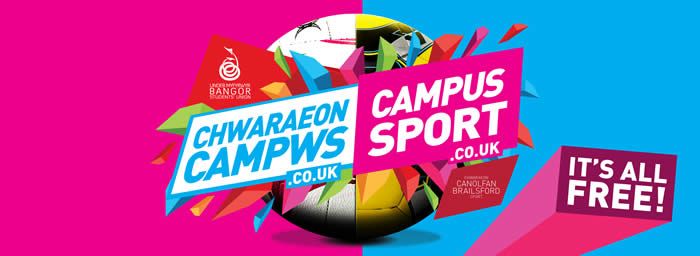 7-a-side Football LeagueTreborth; Sunday 4-7pmTeam name:Team captain:Contact number:Please return application form to iona.williams@bangor.ac.uk Closing date for applications is Wednesday, October 5th, 2022 at 12pm.League to start on October 9th.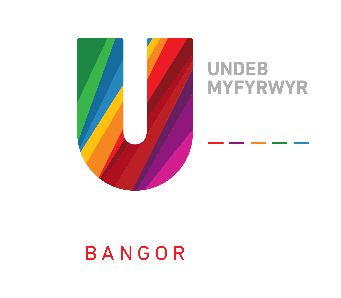 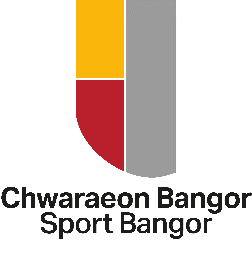 Name of playerUniversity email address